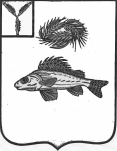 СОВЕТМУНИЦИПАЛЬНОГО ОБРАЗОВАНИЯ ГОРОД ЕРШОВЕРШОВСКОГО МУНИЦИПАЛЬНОГО РАЙОНАСАРАТОВСКОЙ ОБЛАСТИ(четвертого созыва)РЕШЕНИЕот 28 августа 2023 года № 74-438 Об  утверждении проекта межевания     территорииВ соответствии со статьей 43 Градостроительного кодекса Российской Федерации, со статьей 11.2 Земельного кодекса Российской Федерации, Уставом муниципального образования город Ершов Ершовского муниципального района Саратовской области, Положением о публичных слушаниях, проводимых на территории муниципального образования город Ершов, утвержденным решением Совета муниципального образования город Ершов Ершовского муниципального района Саратовской области от 25 июля 2016 года № 39-244, Совет муниципального образования город Ершов РЕШИЛ:1. Утвердить проект межевания территории по ул. Мелиоративной д.15, в городе Ершове Саратовской области ограниченной границей кадастрового квартала 64:13:003809 согласно приложению.2. Настоящее решение вступает в силу со дня его опубликования и подлежит размещению на официальном сайте муниципального образования город Ершов в сети Интернет, размещенном на официальном сайте администрации Ершовского муниципального района.Глава муниципального образования                                                      А.А. Тихов                                                                                                        Приложение                                                                                                        к решению Совета МО г. Ершов                                                                                                        от 28 августа 2023года № 74-438 СодержаниеОбщая частьПроект межевания территории, ограниченной границей кадастрового квартала 64:13:003809 в гор. Ершове Ершовского района Саратовской области  разработан в соответствии с действующими законодательными актами в области градостроительной и землеустроительной деятельности:- Градостроительный Кодекс РФ от 29.12.2004 г. № 190-ФЗ;- Земельный кодекс РФ от 25.10.2001 № 136-ФЗ;- Жилищный кодекс РФ от 29.12.2004 № 188-ФЗ;- Федеральный закон РФ от 13.07.2015г. № 218-ФЗ «О государственной регистрации недвижимости»;- Закон Саратовской области от 9.10.2006 г. № 96-ЗСО «О регулировании градостроительной деятельности в Саратовской области (с изменениями)»;- Правила землепользования и застройки муниципального образования город Ершов Ершовского муниципального района Саратовской области, утвержденное Решением  Совета МО город Ершов  Ершовского муниципального района Саратовской области от 29.05.2017 года № 53-304 и решение Совета МО город Ершов  Ершовского муниципального района Саратовской области от  16 ноября 2018 года  № 5-25 «О внесении изменений в правила землепользования и застройки муниципального образования город Ершов Ершовского муниципального района Саратовской области»;- Местные нормативы градостроительного проектирования муниципального образования город Ершов Ершовского муниципального района Саратовской области;- Региональные нормативы градостроительного проектирования Саратовской области, утвержденными постановлением Правительства Саратовской области от 25.12.2017 № 679-П;- Свод правил СП 42.13330.2016 «СНиП 2.07.01-89*. Градостроительство. Планировка и застройка городских и сельских поселений»;-Постановление Правительства РФ «О порядке установления охранных зон электросетевого хозяйства и особых условий использования земельных участков, расположенных в границах такихзон» от 24.02.2009 № 160;- Постановление Администрации Ершовского муниципального района Саратовской области 
№ 16 от 18.01.2023г.Материалы по обоснованию проекта межеванияПеречень и сведения о площади уточняемого земельного участка, 
в том числе возможные способы его уточнения.Территория, рассматриваемая в настоящем проекте межевания территории, определена Постановлением администрации Ершовского муниципального района Саратовской области № 16 от 18.01.2023г., относится к категории земель – земли населенных пунктов и представляет собой элемент планировочной структуры, застроенный элементами социально-бытовой инфраструктуры,  административными зданиями, нежилыми зданиями производственного назначения, элементами транспортной структуры, объектами гаражного строительства и индивидуального жилищного строительства, объектами малоэтажной многоквартирной жилой застройки, объектами газораспределительной сети, объектами энергетики (опорами линий электропередач; трансформаторной подстанции) и связи.  Согласно приказу министерства культуры Саратовской области от 19.06.2001г. № 1- 10/177на территории межевания отсутствуют объекты культурного наследия.Проект межевания территории выполнен по заказу Михальчева Константина Николаевича.Подготовка проекта связана с необходимостью исправления реестровой ошибки в местоположении границ и площади земельного участка с кадастровым номером 64:13:003809:56 для малоэтажной многоквартирной жилой застройки по адресу: Саратовская область, Ершовский район, г. Ершов, ул. Мелиоративная, дом № 15. Площадь территории для проектирования составляет  - 1341 кв.м.В соответствии с кадастровым делением территории муниципального образования город Ершов Ершовского муниципального района Саратовской области, рассматриваемая в настоящем проекте территория, расположена в пределах кадастрового квартала 64:13:003809, в территориальной зоне Ж2  (Зона малоэтажной жилой застройки).2.2.  Цель разработки проекта межеванияПроект межевания территории разрабатывается с целью исправления реестровой ошибки в местоположении границ и площади земельного участка с кадастровым номером 64:13:003809:56  для малоэтажной многоквартирной жилой застройки по адресу: Саратовская область, Ершовский район, г. Ершов, ул. Мелиоративная, дом № 15. В процессе подготовки проекта межевания территории определено местоположение границ и площади уточняемого земельного участка, которое осуществляется в соответствии с градостроительными регламентами и нормами отвода земельных участков для конкретных видов деятельности, установленными в соответствии с федеральными законами и техническими регламентами.С 1 марта 2015 года согласно п.3 части 3 ст. 11.3 Земельного кодекса РФ образование земельных участков из земель или земельных участков, находящихся в государственной или муниципальной собственности в границах элемента планировочной структуры, застроенного индивидуальными и многоквартирными домами исключительно в соответствии с утвержденным проектом межевания территории. На чертеже межевания территории показаны:1) красные линии (границы красных линий не утверждены администрацией Ершовского муниципального района Саратовской области);2) границы вновь сформированных земельных участков;3) границы земельных участков, сведения о которых внесены в ЕГРН.Основная цель настоящего проекта – уточнение местоположении границ и площади земельного участка путем исправления реестровой ошибки в местоположении границ и площади земельного участка с кадастровым номером 64:13:003809:56  для малоэтажной многоквартирной жилой застройки по адресу: Саратовская область, Ершовский район, г.Ершов, ул. Мелиоративная, дом 15. 2.3.  Планировочное обоснование местоположения границ
земельного участкаТерритория, рассматриваемая в настоящем проекте межевания территории, определена Постановлением администрации Ершовского муниципального района Саратовской области № 16 от 18.01.2023г. «О подготовке градостроительной документации».Уточняемый в проекте межевания территории земельный участок расположен в пределах территориальной зоны Ж2 (Зона малоэтажной жилой застройки).Предельные (минимальные и (или) максимальные) размеры земельных участков:        – от 800 до 5000 кв. м;На территории ранее сформировано и поставлено на государственный кадастровый учет 118 земельных участков, 67 объектов капитального строительства.Проектом предлагается исправление реестровой ошибки в местоположении и площади земельного участка с кадастровым номером 64:13:003809:56 Вид разрешенного использования уточняемого земельного участка с кадастровым номером 64:13:003809:56 по адресу: Саратовская область, Ершовский район, г. Ершов, ул. Мелиоративная, дом № 15: Малоэтажная многоквартирная жилая застройка (2.1.1). Метод уточнения земельного участка: исправление реестровой ошибки в местоположении и площади земельного участка с кадастровым номером 64:13:003809:56.На уточняемом земельном участке с кадастровым номером 64:13:003809:56 расположен многоквартирный жилой дом с кадастровым номером 64:13:003810:225.Доступ к земельному участку будет осуществляться через территорию общего пользования. 2.4.  Экспликация существующих и уточняемых земельных участков.2.5. Таблица координат поворотных точек формируемого земельного участка.64:13:003809:56,    1341 кв.м.ГРАФИЧЕСКАЯ ЧАСТЬ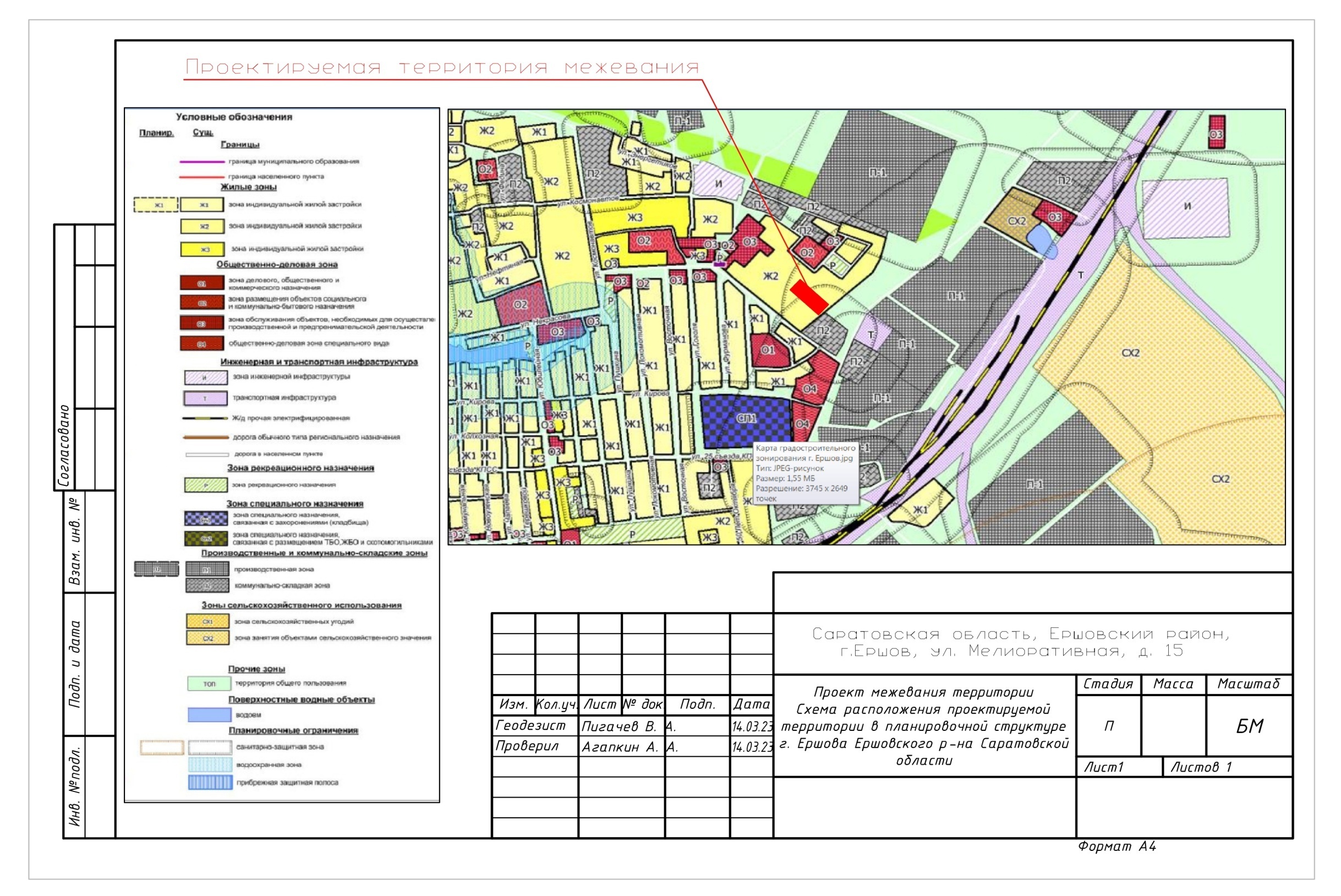 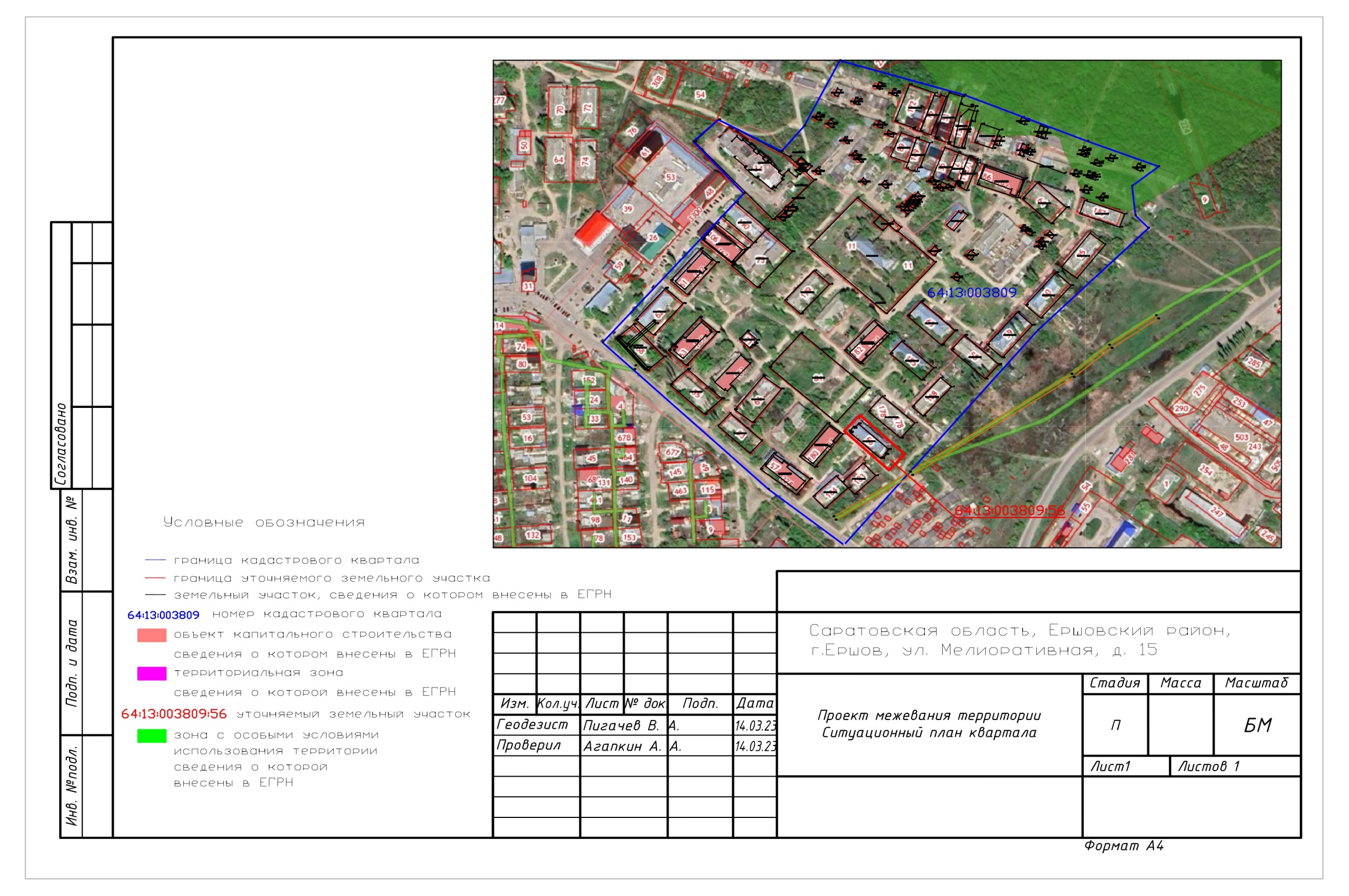 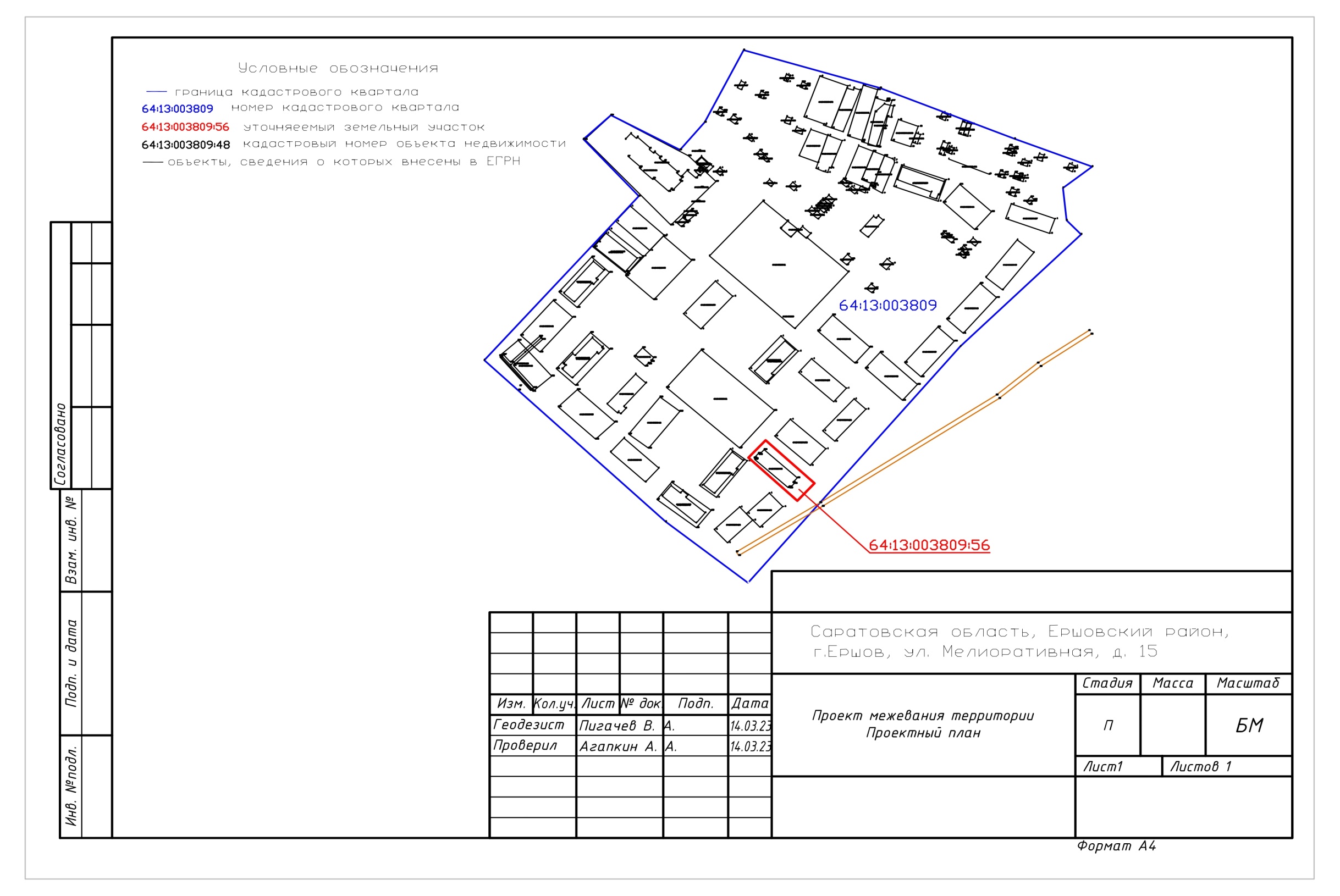 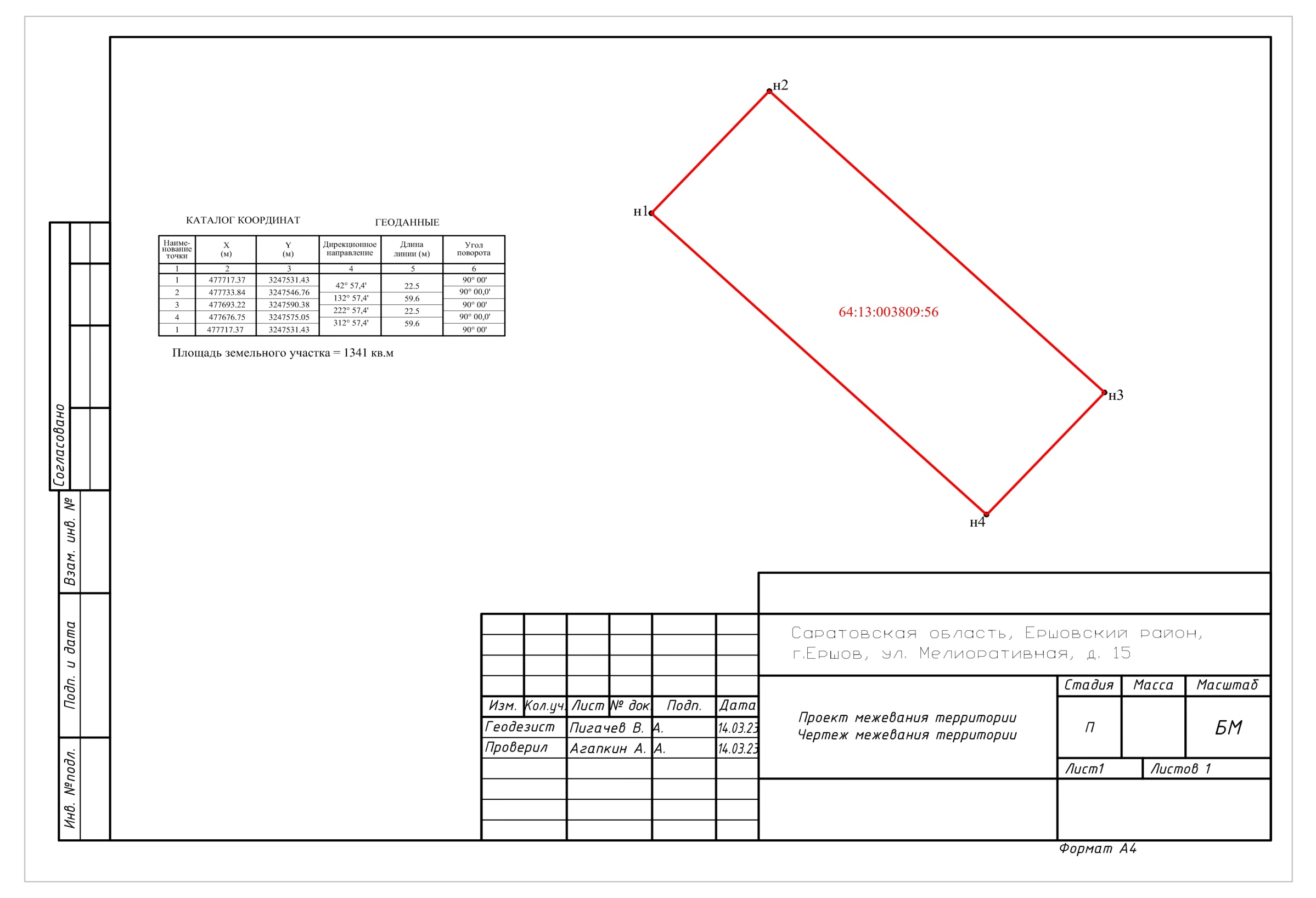 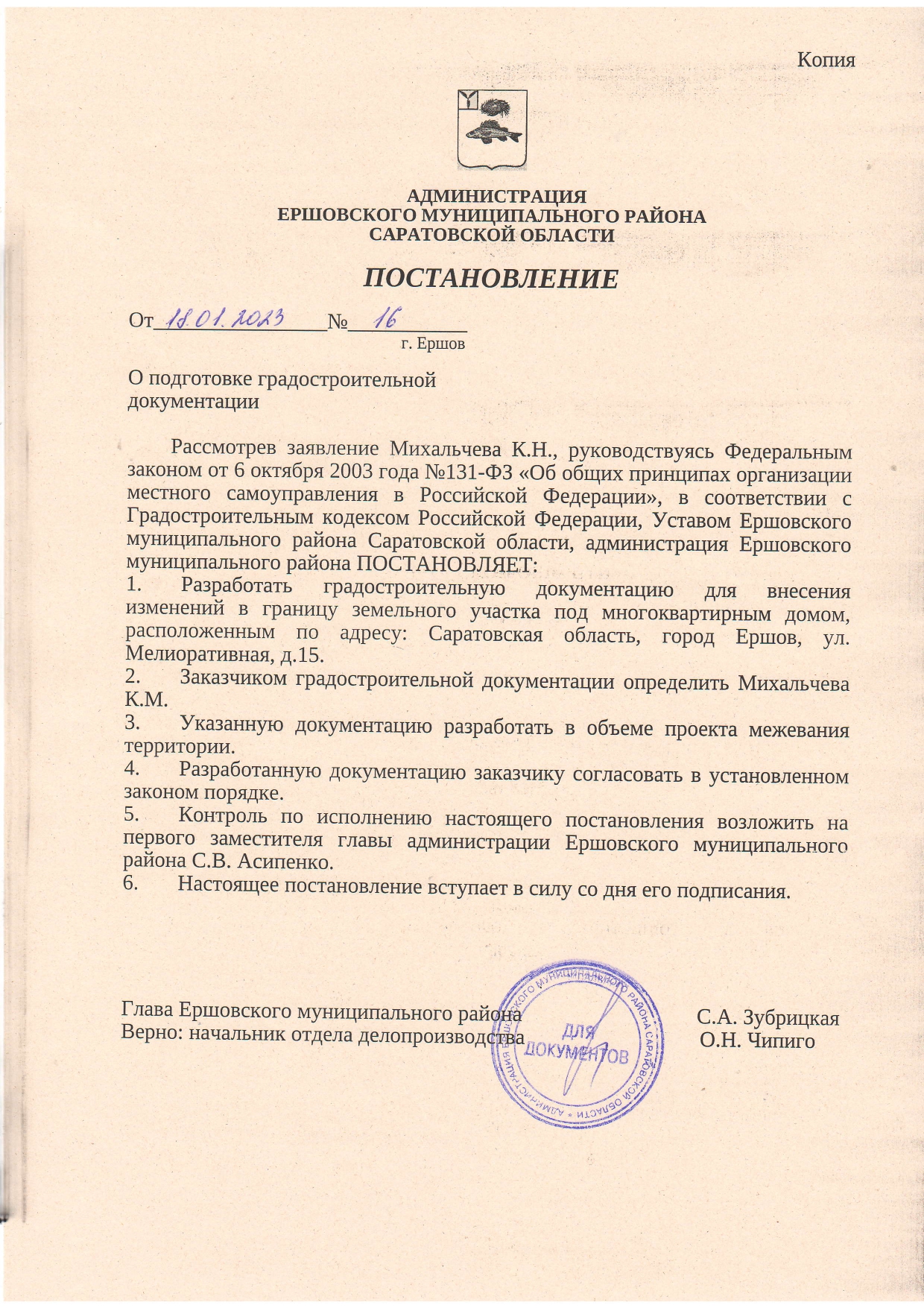 ОБЩЕСТВО С ОГРАНИЧЕННОЙ ОТВЕТСТВЕННОСТЬЮ «ГОРОДСКОЙ ЦЕНТР НЕДВИЖИМОСТИ»ИНН 6413010450 ОГРН 1196451009116 КПП 641301001Юридический адрес: 413503, Саратовская область, г.Ершов, ул. Интернациональная, д.48/54, пом.111Телефон:7(987)360-63-74 Е-mаil:  gcn.64@yandex.ruПроект межевания территорииограниченной границей кадастрового квартала 64:13:003809Основная частьЗаказчик:                 Михальчев К.Н.Директор ООО «ГЦН»:                                                                 Агапкин А. А.Ершов 2023 год№ п/пНаименование разделамасштабНомер страницы12341Общая часть-32Материалы по обоснованию проекта межевания территории-4 - 122.1Перечень и сведения о площади уточняемого земельного участка, в том числе возможные способы его уточнения.-42.2Цель разработки проекта межевания-4-52.3Планировочное обоснование местоположения границ земельного участка-52.4Экспликация существующих и уточняемых земельных участков-5-112.5Таблица координат поворотных точек уточняемого земельного участка-12Графическая частьГрафическая частьГрафическая частьГрафическая часть1Схема расположения проектируемой территориив планировочной структуре г. Ершова Ершовского района Саратовской области.б/м142Ситуационный план квартала 64:13:003809б/м153Проектный планб/м164Чертеж межевания территорииб/м176Постановление администрации Ершовского муниципального района Саратовской области 
№ 16 от 18.01.2023г-18№ п/пКадастровый (условный) номер земельного участка в соответствии с чертежом межевания территории.Адрес (местоположение)Вид разрешенного использования земельного участка в соответствии со сведениями ЕГРНПлощадь земельного участка по сведениям ЕГРН /уточненная. кв.м.164:13:003809:1Саратовская область, Ершовский р-н, г Ершов, ул Мелиоративная, д 35/1Для индивидуального жилищного строительства481264:13:003809:2413500, Саратовская область, Ершовский р-н, г Ершов, ул Мелиоративная, д 38/2Для индивидуального жилищного строительства633364:13:003809:3413500, Саратовская область, Ершовский р-н, г Ершов, ул Мелиоративнаядля предпринимательской деятельности42464:13:003809:5413500, Саратовская область, Ершовский р-н, г Ершов, ул Мелиоративнаядля строительства гаража24564:13:003809:6Саратовская область, Ершовский р-н, г Ершов, тер ГСК Восточная, уч 145для строительства гаража20664:13:003809:9Саратовская область, Ершовский р-н, г Ершов, тер ГСК Байкал, з/у 1адля индивидуального гаражного строительства45764:13:003809:10413502, Саратовская область, Ершовский р-н, гп город Ершов, г. Ершов, тер. ГСК Радуга, з/у 62Для строительства гаража21864:13:003809:11Местоположение установлено относительно ориентира, расположенного в границах участка.
Почтовый адрес ориентира: Саратовская область, Ершовский р-н, г Ершов, ул Мелиоративная, д 39для размещения д/с "Радуга"7116 +/-30964:13:003809:12Саратовская область, Ершовский р-н, г Ершов, ул Мелиоративная, д 34/2для индивидуального жилищного строительства3271064:13:003809:13Саратовская область, Ершовский р-н, г Ершов, ул Мелиоративная, д 34/2для индивидуального жилищного строительства4581164:13:003809:15Саратовская область, Ершовский р-н, г Ершов, ул Мелиоративная, д 44для размещения административного здания8661264:13:003809:16Саратовская область, Ершовский р-н, г Ершов, ул Мелиоративная, д 37/2Для индивидуального жилищного строительства465 +/-7.551364:13:003809:17Саратовская область, Ершовский р-н, г Ершов, ул МелиоративнаяДля строительства гаража241464:13:003809:18Саратовская область, Ершовский р-н, г Ершов, ул Мелиоративнаядля предпринимательской деятельности361564:13:003809:19Саратовская область, Ершовский р-н, г Ершов, ул Мелиоративная, д 44для размещения административного здания8661664:13:003809:20Саратовская область, Ершовский р-н, г Ершов, ул Мелиоративная, д 40ПДля размещения закрытой трансформаторной подстанции601764:13:003809:21
(входит в единое землепользование 64:13:000000:11)Саратовская область, Ершовский р-н, г Ершов_____01864:13:003809:22
(входит в единое землепользование 64:13:000000:11)Саратовская область, Ершовский р-н, г Ершов_____01964:13:003809:23
(входит в единое землепользование 64:13:000000:11)Саратовская область, Ершовский р-н, г Ершов_____02064:13:003809:24
(входит в единое землепользование 64:13:000000:11)Саратовская область, Ершовский р-н, г Ершов_____02164:13:003809:26Саратовская область, Ершовский р-н, г Ершов, тер ГСК Ретранслятор, з/у 9Для строительства гаража54 +/-0.012264:13:003809:27Саратовская область, Ершовский р-н, г Ершов, тер ГСК Байкал, з/у 24Для строительства гаража232364:13:003809:28Саратовская область, Ершовский р-н, г Ершов, тер ГСК Ретранслятор, з/у 200Для строительства гаража352464:13:003809:30Саратовская область, Ершовский р-н, г Ершов, тер ГСК Радуга, з/у 200Для строительства гаража492564:13:003809:31Саратовская область, Ершовский р-н, г Ершов, ул Мелиоративная, д 6"Т"для предпринимательской деятельности1542664:13:003809:32Саратовская область, Ершовский р-н, г Ершов, тер ГСК Ретранслятор, з/у 50Для строительства гаража272764:13:003809:33Саратовская область, Ершовский р-н, г Ершов, тер ГСК Радуга, уч 88для строительства гаража292864:13:003809:34Саратовская область, Ершовский р-н, г Ершов, ул Мелиоративная, д 50для строительства многоэтажного жилого дома53452964:13:003809:35Саратовская область, Ершовский р-н, г Ершов, ул Мелиоративная, д 35/2для индивидуального жилищного строительства5423064:13:003809:36Саратовская область, Ершовский р-н, г Ершов, ул Мелиоративная, д 41для размещения банка7883164:13:003809:37Саратовская область, Ершовский р-н, г Ершов, ул Мелиоративная, д 41 Гдля размещения гаража85 +/-13264:13:003809:38Саратовская область, Ершовский р-н, г Ершов, тер ГСК Байкал, з/у 1Для строительства гаража373364:13:003809:39413502, Саратовская область, Ершовский р-н, гп город Ершов, г. Ершов, тер. ГСК Радуга, з/у 2/38Для строительства гаража253464:13:003809:40Саратовская область, Ершовский р-н, г Ершов, ул МелиоративнаяДля строительства гаража503564:13:003809:42Саратовская область, Ершовский р-н, г Ершов, ул Мелиоративная, д 41для размещения административного здания10353664:13:003809:44Саратовская область, Ершовский р-н, г Ершовдля строительства гаража703764:13:003809:45Саратовская область, Ершовский р-н, г Ершов, тер ГСК Мелиоратор, з/у 20Для индивидуального гаражного строительства253864:13:003809:46Саратовская область, Ершовский р-н, г Ершов, тер ГСК Ретранслятор, з/у 73Для индивидуального гаражного строительства493964:13:003809:47Саратовская область, Ершовский р-н, г Ершов, тер ГСК Ретранслятор, з/у 118Для индивидуального гаражного строительства284064:13:003809:50Саратовская область, Ершовский р-н, г Ершовдля индивидуального гаражного строительства24   4164:13:003809:51Саратовская область, Ершовский р-н, г Ершов, ул Мелиоративная, д 38/1для индивидуального жилищного строительства6784264:13:003809:54Саратовская область, Ершовский р-н, г ЕршовДля индивидуального гаражного строительства344364:13:003809:55Саратовская область, Ершовский р-н, г Ершов, ул Мелиоративная, д 7для размещения двухэтажного многоквартирного жилого дома10594464:13:003809:56Саратовская область, 
Ершовский р-н, г Ершов, 
ул Мелиоративная, д 15для размещения двухэтажного многоквартирного жилого дома506   4564:13:003809:57Саратовская область, Ершовский р-н, г Ершов, ул Мелиоративная, д 3для размещения двухэтажного многоквартирного жилого дома9274664:13:003809:58Саратовская область, Ершовский р-н, г Ершов, ул Мелиоративная, д 27для размещения двухэтажного многоквартирного жилого дома8984764:13:003809:59Саратовская область, Ершовский р-н, г Ершов, ул Мелиоративная, д 28для размещения двухэтажного многоквартирного жилого дома8934864:13:003809:60Саратовская область, Ершовский р-н, г Ершов, ул Мелиоративная, д 29для размещения двухэтажного многоквартирного жилого дома8934964:13:003809:61Саратовская область, Ершовский р-н, г Ершов, ул Мелиоративная, д 12для размещения двухэтажного многоквартирного жилого дома9495064:13:003809:62Саратовская область, Ершовский р-н, г Ершов, ул Мелиоративная, д 10для размещения двухэтажного многоквартирного жилого дома10295164:13:003809:63Саратовская область, Ершовский р-н, г Ершов, ул Мелиоративная, д 8для размещения двухэтажного многоквартирного жилого дома10655264:13:003809:64Саратовская область, Ершовский р-н, г Ершов, ул Мелиоративная, д 32для размещения двухэтажного многоквартирного жилого дома8595364:13:003809:65Саратовская область, Ершовский р-н, г Ершов, ул Мелиоративная, д 26для размещения двухэтажного многоквартирного жилого дома8985464:13:003809:66Саратовская область, Ершовский р-н, г Ершов, ул Мелиоративная, д 4для размещения двухэтажного многоквартирного жилого дома9905564:13:003809:67413502, Саратовская область, Ершовский р-н, гп город Ершов, г. Ершов, тер. ГСК Радуга, з/у 15Для индивидуального гаражного строительства265664:13:003809:68Саратовская область, Ершовский р-н, г Ершов, ул Мелиоративная, д 9для размещения двухэтажного многоквартирного жилого дома9825764:13:003809:74Саратовская область, Ершовский р-н, г Ершовдля индивидуального гаражного строительства305864:13:003809:75Саратовская область, Ершовский р-н, г Ершов, ул Мелиоративная, д 19для размещения производственной базы17075964:13:003809:77413502, Саратовская область, Ершовский р-н, гп город Ершов, г. Ершов, тер. ГСК Радуга, з/у 105Для индивидуального гаражного строительства216064:13:003809:78Саратовская область, Ершовский р-н, г Ершов, тер ГСК Ретранслятор, уч 53для индивидуального гаражного строительства246164:13:003809:80Саратовская область, Ершовский р-н, г Ершов, тер ГСК Ретранслятор, з/у 21Для индивидуального гаражного строительства256264:13:003809:81Саратовская область, Ершовский р-н, г Ершов, ул Мелиоративнаядля строительства детского сада40666364:13:003809:82Саратовская область, Ершовский р-н, г Ершов, ул МелиоративнаяДля размещения сооружения (электросетевой комплекс)37 +/-46464:13:003809:83Саратовская область, Ершовский р-н, г ЕршовИндивидуальное гаражное строительство29 +/-46564:13:003809:84Саратовская область, Ершовский р-н, г Ершов, ул МелиоративнаяДля строительства котельной177 +/-56664:13:003809:85Саратовская область, Ершовский р-н, г Ершов, тер ГСК Ретранслятор, з/у 82Для индивидуального гаражного строительства27 +/-36764:13:003809:86Саратовская область, Ершовский р-н, г ЕршовДля индивидуального гаражного строительства28 +/-46864:13:003809:87Саратовская область, Ершовский р-н, г Ершов, тер ГСК Байкал, з/у 11Индивидуальное гаражное строительство30 +/-46964:13:003809:88Саратовская область, Ершовский р-н, г Ершов, тер ГСК Восточная, з/у 142Для строительства гаража207064:13:003809:89Саратовская область, Ершовский р-н, г Ершов, ул МелиоративнаяДля индивидуального жилищного строительства458 +/-7.497164:13:003809:90Саратовская область, Ершовский р-н, г Ершов, ГСК Восточная, уч 95для строительства гаража217264:13:003809:91Саратовская область, Ершовский р-н, г Ершов, ул Мелиоративнаядля строительства гаража287364:13:003809:92Саратовская область, Ершовский р-н, г Ершов, ул Мелиоративнаядля строительства гаража307464:13:003809:93Саратовская область, Ершовский р-н, г Ершов, ул Мелиоративная, д 5Для размещения 2-х этажного многоквартирного жилого дома743 +/-107564:13:003809:94413502, Саратовская область, Ершовский р-н, гп город Ершов, г. Ершов, тер. ГСК Радуга, з/у 109Индивидуальное гаражное строительство23 +/-37664:13:003809:95Саратовская область, Ершовский р-н, г Ершов, ул Мелиоративная, д 30Для размещения 2-х этажного многоквартирного жилого дома860 +/-107764:13:003809:96Саратовская область, Ершовский р-н, г Ершов, ул Мелиоративная, д 33КДля размещения нежилого здания - котельной189 +/-107864:13:003809:97Саратовская область, Ершовский р-н, г Ершов, тер ГСК Ретранслятор, з/у 2Для строительства гаража247964:13:003809:98Саратовская область, Ершовский р-н, г Ершов, тер ГСК Байкал, з/у 26для строительства гаража218064:13:003809:99413502, Саратовская область, Ершовский р-н, гп город Ершов, г. Ершов, тер. ГСК Радуга, з/у 111Индивидуальное гаражное строительство31 +/-48164:13:003809:100Саратовская область, Ершовский р-н, г Ершов, тер ГСК Байкал, з/у 1бДля индивидуального гаражного строительства29 +/-48264:13:003809:103410000, Саратовская область, Ершовский р-н, г Ершов, ул МелиоративнаяДля размещения торгового павильона50 +/-38364:13:003809:104Саратовская область, Ершовский р-н, г Ершов, тер ГСК Ретранслятор, з/у 62для строительства гаража288464:13:003809:105Саратовская область, Ершовский р-н, г Ершов, тер ГСК Ретранслятор, з/у 61для индивидуального гаражного строительства27 +/-48564:13:003809:106Саратовская область, Ершовский р-н, г Ершов, ул Мелиоративная, д 44 тдля размещения производственной базы873 +/-108664:13:003809:118Саратовская область, Ершовский р-н, г Ершов, тер ГСК Радуга, з/у 63индивидуальное гаражное строительство28 +/-48764:13:003809:164Саратовская область, Ершовский р-н, г Ершов, ул МелиоративнаяДля индивидуального гаражного строительства30 +/-18864:13:003809:165Саратовская область, Ершовский р-н, г Ершов, ул МелиоративнаяДля индивидуального гаражного строительства30 +/-18964:13:003809:166413502, Саратовская область, Ершовский р-н, гп город Ершов, г. Ершов, тер. ГСК Радуга, з/у 117Для индивидуального гаражного строительства30 +/-19064:13:003809:168Саратовская область, Ершовский р-н, г Ершов, тер ГСК Радуга, з/у 150для индивидуального гаражного строительства27 +/-29164:13:003809:169Саратовская область, Ершовский р-н, г Ершовдля индивидуального гаражного строительства21 +/-29264:13:003809:171413502, Саратовская область, Ершовский р-н, гп город Ершов, г. Ершов, тер. ГСК Радуга, з/у 132для индивидуального гаражного строительства24 +/-29364:13:003809:172Саратовская область, Ершовский р-н, г Ершов, ул Мелиоративная, д 37/1для индивидуального жилищного строительства1088 +/-129464:13:003809:178Саратовская область, Ершовский р-н, г Ершов, ул Мелиоративная, д 16Для размещения многоквартирного жилого дома882 +/-109564:13:003809:179Саратовская область, Ершовский р-н, г Ершов, ул Мелиоративная, д 21для размещения многоквартирного жилого дома882 +/-109664:13:003809:180Саратовская область, Ершовский р-н, г Ершов, ул Мелиоративная, д 2аДля размещения многоквартирного жилого дома827 +/-109764:13:003809:182Саратовская область, Ершовский р-н, г Ершов, ул Мелиоративная, д 23Для размещения многоквартирного жилого дома882 +/-109864:13:003809:183Саратовская область, Ершовский р-н, г Ершов, ул Мелиоративная, д 2для размещения многоквартирного жилого дома496 +/-7.799964:13:003809:184Саратовская область, Ершовский р-н, г Ершов, ул Мелиоративная, д 1Для размещения многоквартирного жилого дома527 +/-8.0310064:13:003809:185Саратовская область, Ершовский р-н, г Ершов, ул Мелиоративная, д 24для размещения многоквартирного жилого дома716 +/-9.3610164:13:003809:186Саратовская область, Ершовский р-н, г Ершов, ул Мелиоративная, д 33для размещения многоквартирного жилого дома897 +/-10.4910264:13:003809:187Саратовская область, Ершовский р-н, г Ершов, ул Мелиоративная, д 31для размещения многоквартирного жилого дома609 +/-8.6310364:13:003809:188Саратовская область, Ершовский р-н, г Ершов, ул Мелиоративная, д 25для размещения многоквартирного жилого дома592 +/-8.5110464:13:003809:189Саратовская область, Ершовский р-н, г Ершов, ул Мелиоративная, д 36/2для индивидуального жилищного строительства422 +/-7.1910564:13:003809:190Саратовская область, Ершовский р-н, г Ершов, ул Мелиоративная, д 44адля размещения многоквартирного жилого дома792 +/-9.8510664:13:003809:192
(Граница участка многоконтурная. Количество контуров - 2)Саратовская область, Ершовский р-н, г Ершов, ул Мелиоративная, д 34/1Индивидуальные жилые дома (отдельно стоящие жилые дома на одну семью, блокированные жилые дома на одну семью)710 +/-9.3310764:13:003809:197Саратовская область, Ершовский р-н, г ЕршовОбъекты гаражного назначения33 +/-2.0110864:13:003809:198Саратовская область, Ершовский р-н, г Ершов, тер ГСК Ретранслятор, з/у 6объекты гаражного назначения29 +/-1.8810964:13:003809:199Саратовская область, Ершовский р-н, гп город Ершов, г. Ершов, тер. ГСК Ретранслятор, з/у 52объекты гаражного назначения23 +/-1.6811064:13:003809:200Саратовская область, Ершовский р-н, гп город Ершов, г. Ершов, тер. ГСК Ретранслятор, з/у 75объекты гаражного назначения47 +/-2.411164:13:003809:201Саратовская область, Ершовский р-н, г Ершов, ул мелиоративнаяОбъекты гаражного назначения31 +/-1.9511264:13:003809:205Саратовская область, Ершовский р-н, г Ершовобъекты гаражного назначения31 +/-1.9511364:13:003809:206Саратовская область, Ершовский р-н, г Ершовобъекты гаражного назначения40 +/-2.2111464:13:003809:207Саратовская область, Ершовский р-н, г Ершов, ул Мелиоративная, гараж 72объекты гаражного назначения21 +/-0.9211564:13:003809:421413500, Саратовская область, г Ершовобъекты гаражного назначения30 +/-1.9211664:13:003809:422413500, Саратовская область, г Ершовобъекты гаражного назначения30 +/-1.9211764:13:003809:423Саратовская область, Ершовский р-н, г Ершов, тер ГСК Радуга, уч 48Объекты гаражного назначения30 +/-1.9211864:13:003809:425410000, Саратовская областькоммунальное обслуживание105 +/-2.05№XY1 477717.373247531.432477733.843247543.763477693.223247590.384477676.753247575.055477717.373247531.43